Evening meals for a family of 4Weekly meal planner*nutritional value is per personWould you believe that all of these meals will feed 4 people and only cost £24.99?!Why don’t you pick up the recipe cards, your shopping list is ready (turn over) and give it a go!Shopping list2 x 2.5kg potatoes - £3.382 x 4 pack of baking potatoes - £1.96Bulb of garlic - 25pBag of onions - 68pRed onion - 25pPack of 8 sausages - £1.55Bag of frozen peas - 78p300g pack of bacon - £1.75250g pack of streaky smoky bacon - £1.39Pack of 750g beef mince - £2.98Pack of 500g beef mince - £1.9916 Pepperoni slices from deli counter – 58p325g block of cheese - £1.97150ml single cream - 50pPack of 6 eggs - 80p2 x 500g dried spaghetti - 40p5 tins of chopped tomatoes - £1.55 (31p each)Tin of red kidney beans - 38pTub of breadcrumbs - £1.00 (could make your own using the spare 2 bread rolls and save £1.006 bread rolls – 85pMondayEasy-peasy carbonaraNutrition*Calories 503Saturated Fat 10gSugar 0.7gSalt 4.5g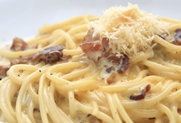 TuesdaySausage & mash with onion gravyNutrition*Calories 713Saturated Fat 10.6gSugar 19.6gSalt 1.7g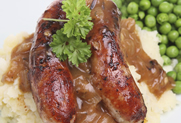 WednesdayPizza baked potatoNutrition*Calories 415Saturated Fat 6gSugar 6gSalt 1g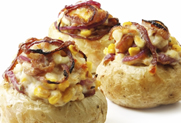 ThursdayChilli con carne & wedgesNutrition*Calories 503Saturated Fat 10gSugar 0.7gSalt 4.5g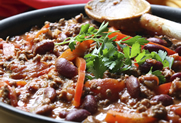 FridaySuper smoky bacon & tomato spaghettiNutrition*Calories 500Saturated Fat 3gSugar 11gSalt 1.2g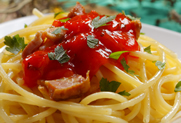 SaturdayBeef burger & wedgesNutrition*Calories 892Saturated Fat 9.2gSugar 5.8gSalt 1.5g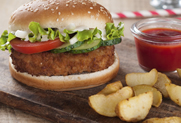 SundayCottage pieNutrition*Calories 503Saturated Fat 10gSugar 0.7gSalt 4.5g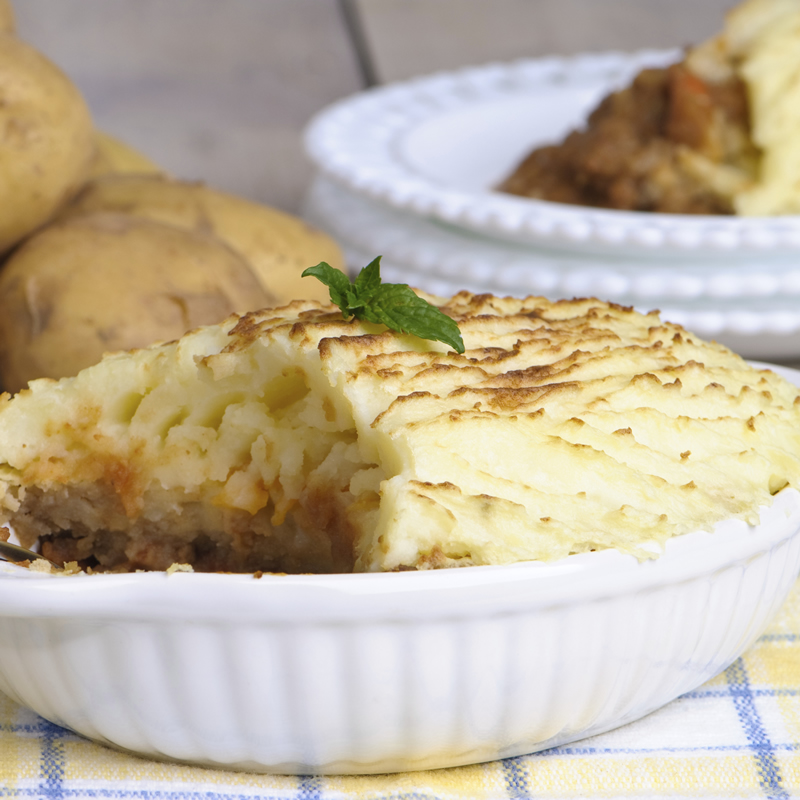 